BARANYA MEGYEI DIÁKSPORT TANÁCS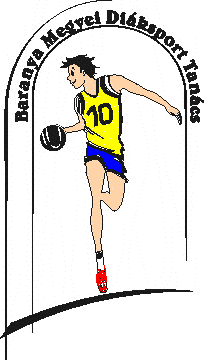 7623 Pécs, Koller u. 7. II/23.Telefon:20/255-0111; E-mail: kaufmann.eszter.sport@gmail.com; Web: www.bmdiaksport.hu _____________________________________________________________________________RÖPLABDA DIÁKOLIMPIA megyei döntő eredményeIV. korcsoport 2017/18.A verseny résztvevői:Fiúk: PTE Deák F. Gimnázium Pécs, Bánki D. Ált. Isk.. Pécs, Térségi Ált. Isk. Mohács, Olaszi Ált. Isk. Leányok: Belvárosi Ált. Isk. Pécs, Bánki D. Ált. Isk. Pécs, Térségi Ált. Isk. Mohács, Mohács Park. u. Kat. Ált. Isk. Leány döntő:2018.március 19. (hétfő) 8,30 órától Belvárosi Ált. Isk. Tornaterme Pécs, Megye u. 15.Belvárosi Pécs	-	Mohács Park utca	3:1Térségi Ált. Isk.M.	-	Bánki D. Pécs	2:3Mérkőzés a 3. helyért:Mohács Park utca	-	Térségi Ált. Isk. Mohács	3:2Döntő:Belvárosi Pécs	-	Bánki D. Pécs	3:0Végeredmény:Belvárosi Ált. Isk. PécsBánki D. PécsMohács Park utcaTérségi Ált. Isk. MohácsFiú döntő:2018. március 20. (kedd) 8,30 órától Mohács Térségi Ált. Isk. Mohács Brodarics tér.2.Mohács Térségi	-	Bánki D. Pécs	3:0PTE Deák	-	Olaszi Ált. Isk.	3:0	Mérkőzés a 3. helyért:Bánki D. Pécs	-	Olaszi Ált. Isk.	1:3Döntő:PTE Deák	-	Mohács Térségi Ált. Isk.	3:0Végeredmény:PTE DeákMohács Térségi Ált. Isk.Olaszi Ált. Isk.Bánki D. Pécs